ΘΕΜΑ: Διαδικτυακή Ημερίδα Σχολικού Επαγγελματικού Προσανατολισμού με θέμα: Η Αίτηση Δήλωση Μαθητών και Αποφοίτων Λυκείου για συμμετοχή στις Πανελλαδικές Εξετάσεις  έτους 2023ΣXET.:    ΥΠΑΙΘ (ΓΕΛ:Φ251/147493/Α5/28-11-2022, ΕΠΑΛ:Φ152/147494/Α5/28-11-2022)Η Διεύθυνση Δευτεροβάθμιας Εκπαίδευσης  Ανατολικής Θεσσαλονίκης διοργανώνει  διαδικτυακή Ημερίδα Σχολικού Επαγγελματικού Προσανατολισμού για μαθητές/τριες της Γ΄ τάξης και αποφοίτους Λυκείου, με θέμα: «Η Αίτηση Δήλωση Μαθητών και Αποφοίτων Λυκείου για συμμετοχή στις Πανελλαδικές Εξετάσεις έτους 2023».Η ημερίδα θα πραγματοποιηθεί την Τετάρτη 7/12/2022, 8.45-13.00 με την συμμετοχή 24 Ακαδημαϊκών Εκπαιδευτικών Μεντόρων που θα παρουσιάσουν ενδεικτικά, πανεπιστημιακά τμήματα από κάθε Επιστημονικό Πεδίο του Μηχανογραφικού Δελτίου του ΓΕ.Λ. σύμφωνα με το ακόλουθο πρόγραμμα παρουσιάσεων:Ως εκ τούτου, αποστέλλουμε τον ηλεκτρονικό σύνδεσμο για τα Λύκεια που θα παρακολουθήσουν την Ημερίδα, όπου κατά την σύνδεσή τους παρακαλούμε να αναφέρουν το όνομα του Λυκείου και του εκπαιδευτικού που συμμετέχει:https://minedu-secondary.webex.com/minedu-secondary/j.php?MTID=m9cd2d4fb9dadbba1929833b77f85f633	Ο ηλεκτρονικός σύνδεσμος θα αναρτηθεί στην ιστοσελίδα της Δ.Δ.Ε. Ανατολικής Θεσσαλονίκης για την έγκαιρη ενημέρωση αποφοίτων Λυκείων ευθύνης μας που ενδιαφέρονται για το θέμα της Ημερίδας.                                                                                                    Η  Διευθύντρια                                                                              της Δ.Δ.Ε. Ανατολικής Θεσσαλονίκης                                                                                             Δρ. Ζωή Βαζούρα                    ΠΕ02- Φιλόλογος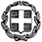 Πίνακας συμμετοχής Εκπαιδευτικών Μεντόρων Τριτοβάθμιας Εκπαίδευσης για τα Λύκεια ευθύνης της Διεύθυνσης Δευτεροβάθμιας Εκπαίδευσης Ανατολικής Θεσσαλονίκης, στην εξ` αποστάσεως Ημερίδα Σχολικού Επαγγελματικού Προσανατολισμού που υλοποιεί το Γραφείο Σ.Ε.Π., 7/12/2022, για μαθητές και μαθήτριες Γ΄ Λυκείου με θέμα: Αίτηση - Δήλωση για την Συμμετοχή στις Πανελλαδικές Εξετάσεις 2023.Event address for attendees: https://minedu-secondary.webex.com/minedu-secondary/j.php?MTID=m9cd2d4fb9dadbba1929833b77f85f633 Πίνακας συμμετοχής Εκπαιδευτικών Μεντόρων Τριτοβάθμιας Εκπαίδευσης για τα Λύκεια ευθύνης της Διεύθυνσης Δευτεροβάθμιας Εκπαίδευσης Ανατολικής Θεσσαλονίκης, στην εξ` αποστάσεως Ημερίδα Σχολικού Επαγγελματικού Προσανατολισμού που υλοποιεί το Γραφείο Σ.Ε.Π., 7/12/2022, για μαθητές και μαθήτριες Γ΄ Λυκείου με θέμα: Αίτηση - Δήλωση για την Συμμετοχή στις Πανελλαδικές Εξετάσεις 2023.Event address for attendees: https://minedu-secondary.webex.com/minedu-secondary/j.php?MTID=m9cd2d4fb9dadbba1929833b77f85f633 Πίνακας συμμετοχής Εκπαιδευτικών Μεντόρων Τριτοβάθμιας Εκπαίδευσης για τα Λύκεια ευθύνης της Διεύθυνσης Δευτεροβάθμιας Εκπαίδευσης Ανατολικής Θεσσαλονίκης, στην εξ` αποστάσεως Ημερίδα Σχολικού Επαγγελματικού Προσανατολισμού που υλοποιεί το Γραφείο Σ.Ε.Π., 7/12/2022, για μαθητές και μαθήτριες Γ΄ Λυκείου με θέμα: Αίτηση - Δήλωση για την Συμμετοχή στις Πανελλαδικές Εξετάσεις 2023.Event address for attendees: https://minedu-secondary.webex.com/minedu-secondary/j.php?MTID=m9cd2d4fb9dadbba1929833b77f85f633 Συντονιστής Ημερίδας: Τσαπουρνάς Κωνσταντίνος, Υπεύθυνος Σ.Ε.Π. Δ.Δ.Ε. Ανατολικής Θεσσαλονίκης: Παρουσίαση της εγκυκλίου Αίτησης - Δήλωσης για την Συμμετοχή στις Πανελλαδικές Εξετάσεις 2023 (8.45 - 9.00)Συντονιστής Ημερίδας: Τσαπουρνάς Κωνσταντίνος, Υπεύθυνος Σ.Ε.Π. Δ.Δ.Ε. Ανατολικής Θεσσαλονίκης: Παρουσίαση της εγκυκλίου Αίτησης - Δήλωσης για την Συμμετοχή στις Πανελλαδικές Εξετάσεις 2023 (8.45 - 9.00)Συντονιστής Ημερίδας: Τσαπουρνάς Κωνσταντίνος, Υπεύθυνος Σ.Ε.Π. Δ.Δ.Ε. Ανατολικής Θεσσαλονίκης: Παρουσίαση της εγκυκλίου Αίτησης - Δήλωσης για την Συμμετοχή στις Πανελλαδικές Εξετάσεις 2023 (8.45 - 9.00)ΙΔΡΥΜΑ ΤΡΙΤΟΒΑΘΜΙΑΣ ΕΚΠΑΙΔΕΥΣΗΣ / ΑΚΑΔΗΜΙΑΣΧΟΛΗ / ΤΜΗΜΑΟΜΟΝΑΤΕΠΩΝΥΜΟ ΜΕΝΤΟΡΑ / ΙΔΙΟΤΗΤΑ7/12/2022, 9.00 - 10.00 Σύντομες παρουσιάσεις (10` min) Σχολών - Τμημάτων Ομάδας Προσανατολισμού Ανθρωπιστικών, Νομικών και Κοινωνικών Επιστημών 1ου Επιστημονικού Πεδίου του Μηχανογραφικού Δελτίου ΓΕ.Λ. και αντίστοιχων Τομέων ΕΠΑ.Λ.7/12/2022, 9.00 - 10.00 Σύντομες παρουσιάσεις (10` min) Σχολών - Τμημάτων Ομάδας Προσανατολισμού Ανθρωπιστικών, Νομικών και Κοινωνικών Επιστημών 1ου Επιστημονικού Πεδίου του Μηχανογραφικού Δελτίου ΓΕ.Λ. και αντίστοιχων Τομέων ΕΠΑ.Λ.7/12/2022, 9.00 - 10.00 Σύντομες παρουσιάσεις (10` min) Σχολών - Τμημάτων Ομάδας Προσανατολισμού Ανθρωπιστικών, Νομικών και Κοινωνικών Επιστημών 1ου Επιστημονικού Πεδίου του Μηχανογραφικού Δελτίου ΓΕ.Λ. και αντίστοιχων Τομέων ΕΠΑ.Λ.ΙΟΝΙΟ ΠΑΝΕΠΙΣΤΗΜΙΟΤΜΗΜΑ ΞΕΝΩΝ ΓΛΩΣΣΩΝ ΜΕΤΑΦΡΑΣΗΣ ΚΑΙ ΔΙΕΡΜΗΝΕΙΑΣΜΑΡΙΝΑ ΠΑΠΠΑ /ΕΠ. ΚΑΘΗΓΗΤΡΙΑΠΑΝΕΠΙΣΤΗΜΙΟ ΔΥΤΙΚΗΣ ΜΑΚΕΔΟΝΙΑΣΤΜΗΜΑ ΨΥΧΟΛΟΓΙΑΣΔΡ. ΚΑΛΛΙΟΠΗ ΕΙΚΟΣΠΕΝΤΑΚΗ ΑΚΑΔΗΜΑΪΚΗ ΥΠΟΤΡΟΦΟΣ ΔΠΘΤμήμα ελληνικής φιλολογίαςΦλώρα Π. Μανακίδου/KαθηγήτριαΑΠΘΤμήμα Αγγλικής Γλώσσας & ΦιλολογίαςΦωτεινή Αποστόλου / Αναπλ. ΚαθηγήτριαΑΠΘΤμήμα Ιταλικής Γλώσσας και ΦιλολογίαςΑντώνης Βεντούρης / Επίκουρος καθηγητήςΑΠΘΤμήμα ΦιλολογίαςΕυάγγελος Αλεξίου/ΚαθηγητήςΠΑΝΕΠΙΣΤΗΜΙΟ ΔΥΤΙΚΗΣ ΜΑΚΕΔΟΝΙΑΣΤΜΗΜΑ ΨΥΧΟΛΟΓΙΑΣΚαλλιόπη Μέγαρη7/12/2022, 10.00 - 11.00 Σύντομες παρουσιάσεις (10` min) Σχολών - Τμημάτων Ομάδων Προσανατολισμού Θετικών και Τεχνολογικών Επιστημών 2ου Επιστημονικού Πεδίου του Μηχανογραφικού Δελτίου ΓΕ.Λ. και αντίστοιχων Τομέων ΕΠΑ.Λ.7/12/2022, 10.00 - 11.00 Σύντομες παρουσιάσεις (10` min) Σχολών - Τμημάτων Ομάδων Προσανατολισμού Θετικών και Τεχνολογικών Επιστημών 2ου Επιστημονικού Πεδίου του Μηχανογραφικού Δελτίου ΓΕ.Λ. και αντίστοιχων Τομέων ΕΠΑ.Λ.7/12/2022, 10.00 - 11.00 Σύντομες παρουσιάσεις (10` min) Σχολών - Τμημάτων Ομάδων Προσανατολισμού Θετικών και Τεχνολογικών Επιστημών 2ου Επιστημονικού Πεδίου του Μηχανογραφικού Δελτίου ΓΕ.Λ. και αντίστοιχων Τομέων ΕΠΑ.Λ.ΔΙΕΘΝΕΣ ΠΑΝΕΠΙΣΤΗΜΙΟ ΤΗΣ ΕΛΛΑΔΟΣΤΜΗΜΑ ΕΠΙΣΤΗΜΗΣ ΚΑΙ ΤΕΧΝΟΛΟΓΙΑΣ ΤΡΟΦΙΜΩΝΓΕΩΡΓΙΑ ΔΗΜΗΤΡΕΛΗ / ΑΝ.ΚΑΘΗΓΗΤΡΙΑΔΙΕΘΝΕΣ ΠΑΝΕΠΙΣΤΗΜΙΟ ΤΗΣ ΕΛΛΑΔΟΣΤΜΗΜΑ ΦΥΣΙΚΗΣΜαραγκάκης Μιχάλης / Επικ. καθηγητήςΠΑΝΕΠΙΣΤΗΜΙΟ ΔΥΤΙΚΗΣ ΜΑΚΕΔΟΝΙΑΣΤΜΗΜΑ ΧΗΜΙΚΩΝ ΜΗΧΑΝΙΚΩΝΔρ. ΑΘΑΝΑΣΙΟΣ ΔΟΥΝΑΒΗΣ / ΚΑΘΗΓΗΤΗΣ, ΧΗΜΙΚΟΣ ΜΗΧΑΝΙΚΟΣΠΑΝΕΠΙΣΤΗΜΙΟ ΚΡΗΤΗΣΤΜΗΜΑ ΕΠΙΣΤΗΜΗΣ ΚΑΙ ΤΕΧΝΟΛΟΓΙΑΣΥΛΙΚΩΝΔημήτρης Παπάζογλου / Αναπληρωτής ΚαθηγητήςΔΙΕΘΝΕΣ ΠΑΝΕΠΙΣΤΗΜΙΟ ΤΗΣ ΕΛΛΑΔΟΣΤΜΗΜΑ ΜΗΧΑΝΙΚΩΝ ΠΛΗΡΟΦΟΡΙΚΗΣ ΚΑΙ ΗΛΕΚΤΡΟΝΙΚΩΝ ΣΥΣΤΗΜΑΤΩΝΗλιούδης Χρήστος/ καθηγητής7/12/2022, 11.00 - 12.00 Σύντομες παρουσιάσεις (10` min) Σχολών - Τμημάτων Ομάδων Προσανατολισμού Επιστημών Υγείας και Ζωής 3ου Επιστημονικού Πεδίου του Μηχανογραφικού Δελτίου ΓΕ.Λ. και αντίστοιχων Τομέων ΕΠΑ.Λ.7/12/2022, 11.00 - 12.00 Σύντομες παρουσιάσεις (10` min) Σχολών - Τμημάτων Ομάδων Προσανατολισμού Επιστημών Υγείας και Ζωής 3ου Επιστημονικού Πεδίου του Μηχανογραφικού Δελτίου ΓΕ.Λ. και αντίστοιχων Τομέων ΕΠΑ.Λ.7/12/2022, 11.00 - 12.00 Σύντομες παρουσιάσεις (10` min) Σχολών - Τμημάτων Ομάδων Προσανατολισμού Επιστημών Υγείας και Ζωής 3ου Επιστημονικού Πεδίου του Μηχανογραφικού Δελτίου ΓΕ.Λ. και αντίστοιχων Τομέων ΕΠΑ.Λ.ΑΠΘΤΜΗΜΑ ΟΔΟΝΤΙΑΤΡΙΚΗΣ ΑΝΔΡΕΑΔΗΣ ΔΗΜΗΤΡΙΟΣ ΔΙΕΘΝΕΣ ΠΑΝΕΠΙΣΤΗΜΙΟ ΤΗΣ ΕΛΛΑΔΟΣΤΜΗΜΑ ΕΠΙΣΤΗΜΩΝ ΔΙΑΤΡΟΦΗΣ ΚΑΙ ΔΙΑΙΤΟΛΟΓΙΑΣΠΑΠΑΔΟΠΟΥΛΟΥ ΣΟΥΖΑΝΑ / ΕΠΙΚ. ΚΑΘΗΓΗΤΗΣΔΙΕΘΝΕΣ ΠΑΝΕΠΙΣΤΗΜΙΟ ΕΛΛΑΔΟΣΤΜΗΜΑ ΓΕΩΠΟΝΙΑΣΙΩΑΝΝΗΣ ΜΗΤΣΟΠΟΥΛΟΣ /ΚΑΘΗΓΗΤΗΣΔΙΕΘΝΕΣ ΠΑΝΕΠΙΣΤΗΜΙΟ ΕΛΛΑΔΟΣΤΜΗΜΑ ΜΑΙΕΥΤΙΚΗΣΔρ.ΘΕΟΔΩΡΙΔΟΥ ΑΝΑΤΟΛΗ/ΛΕΚΤΟΡΑΣ Δρ.ΤΑΟΥΣΑΝΗ ΕΛΕΥΘΕΡΙΑ/ΛΕΚΤΟΡΑΣΑΠΘΤΜΗΜΑ ΚΤΗΝΙΑΤΡΙΚΗΣΑΓΓΕΛΟΣ ΘΩΜΑΣ/ΕΠΙΚΟΥΡΟΣ ΚΑΘΗΓΗΤΗΣ ΓΕΩΠΟΝΙΚΟ ΠΑΝΕΠΙΣΤΗΜΙΟ ΑΘΗΝΑΣΤΜΗΜΑ ΖΩΙΚΗΣ ΠΑΡΑΓΩΓΗΣΔρ. Παρασκευάς Βασίλειος/Επίκουρος Καθηγητής7/12/2022, 12.00 - 13.00 Σύντομες παρουσιάσεις (10` min) Σχολών - Τμημάτων Ομάδων Προσανατολισμού Επιστημών Οικονομίας και Πληροφορικής 4ου Επιστημονικού Πεδίου του Μηχανογραφικού Δελτίου ΓΕ.Λ. και αντίστοιχων Τομέων ΕΠΑ.Λ.7/12/2022, 12.00 - 13.00 Σύντομες παρουσιάσεις (10` min) Σχολών - Τμημάτων Ομάδων Προσανατολισμού Επιστημών Οικονομίας και Πληροφορικής 4ου Επιστημονικού Πεδίου του Μηχανογραφικού Δελτίου ΓΕ.Λ. και αντίστοιχων Τομέων ΕΠΑ.Λ.7/12/2022, 12.00 - 13.00 Σύντομες παρουσιάσεις (10` min) Σχολών - Τμημάτων Ομάδων Προσανατολισμού Επιστημών Οικονομίας και Πληροφορικής 4ου Επιστημονικού Πεδίου του Μηχανογραφικού Δελτίου ΓΕ.Λ. και αντίστοιχων Τομέων ΕΠΑ.Λ.ΠΑΝΕΠΙΣΤΗΜΙΟ ΜΑΚΕΔΟΝΙΑΣΣΧΟΛΗ ΔΙΟΙΚΗΣΗΣ ΕΠΙΧΕΙΡΗΣΕΩΝ/ΤΜΗΜΑ ΟΡΓΑΝΩΣΗΣ ΚΑΙ ΔΙΟΙΚΗΣΗΣ ΕΠΙΧΕΙΡΗΣΕΩΝΧΡΗΣΤΟΣ ΒΑΣΙΛΕΙΑΔΗΣ/ ΚΑΘΗΓΗΤΗΣΠΑΝΕΠΙΣΤΗΜΙΟ ΜΑΚΕΔΟΝΙΑΣΤΜΗΜΑ ΕΦΑΡΜΟΣΜΈΝΗΣ ΠΛΗΡΟΦΟΡΙΚΉΣ ΓΙΑΝΝΗΣ ΡΕΦΑΝΙΔΗΣ / ΚΑΘΗΓΗΤΗΣΑΚΑΔΗΜΙΑ ΕΜΠΟΡΙΚΟΥ ΝΑΥΤΙΚΟΥ ΜΑΚΕΔΟΝΙΑΣΣΧΟΛΗ ΠΛΟΙΑΡΧΩΝΝΙΚΟΛΑΟΣ ΤΣΟΥΛΗΣ / ΔΙΕΥΘΥΝΤΗΣΠΑΝΕΠΙΣΤΗΜΙΟ ΔΥΤΙΚΗΣ ΜΑΚΕΔΟΝΙΑΣΤΜΗΜΑ ΔΙΟΙΚΗΤΙΚΗΣ ΕΠΙΣΤΗΜΗΣ ΚΑΙ ΤΕΧΝΟΛΟΓΙΑΣΠΑΝΥΤΣΙΔΗΣ ΚΩΝΣΤΑΝΤΊΝΟΣΠΑΝΕΠΙΣΤΗΜΙΟ ΔΥΤΙΚΗΣ ΜΑΚΕΔΟΝΙΑΣΤΜΗΜΑ ΛΟΓΙΣΤΙΚΗΣ ΚΑΙ ΧΡΗΜΑΤΟΟΙΚΟΝΟΜΙΚΗΣΚΥΡΙΑΖΟΠΟΥΛΟΣ ΓΕΩΡΓΙΟΣ / ΑΝΑΠΛΗΡΩΤΗΣ ΚΑΘΗΓΗΤΗΣΑΚΑΔΗΜΙΑ ΕΜΠΟΡΙΚΟΥ ΝΑΥΤΙΚΟΥ ΜΑΚΕΔΟΝΙΑΣΣΧΟΛΗ ΜΗΧΑΝΙΚΩΝΔρ. ΥΑΚΙΝΘΟΣ ΧΑΡΑΛΑΜΠΟΣ ΔΙΕΥΘΥΝΤΗΣ ΣΧΟΛΗΣ ΜΗΧΑΝΙΚΩΝ